Fall Retreat“In God’s Care”(Reflections on Psalm 23)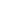 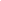 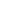 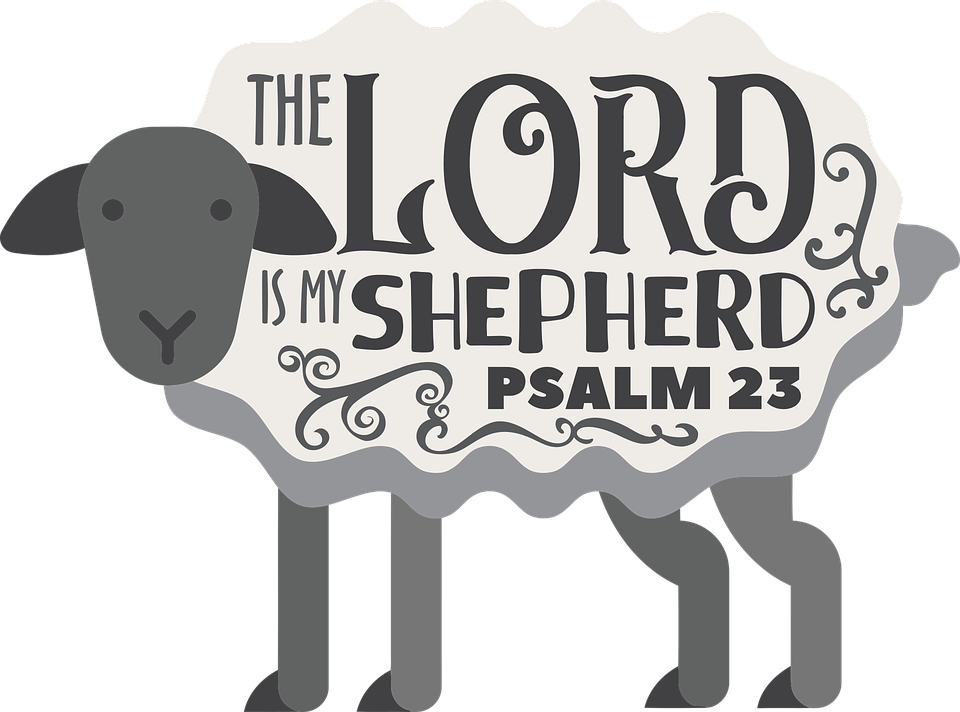 Led by Reverend Caroly R. GibsonTotal Cost $245.00 (includes 5 meals, room, program, and materials)Register Soon - Space is Limited - Full Covid Vaccination RequiredName:___________________________________________Email:___________________________________________Address:___________________________________________________________________________________________Phone:  (             )                                                     Special Diet:_____________________________________Mail Registration with $150.00 deposit to:Rev. Caroly Gibson  145 Hilltop Drive  Trumbull, CT  06611Balance due by September 1st Questions or Further Details, call (203) 380 - 1260  email: cbcgibson88@gmail.com